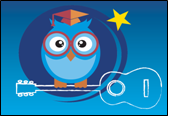 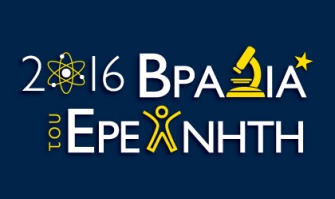 ΒΡΑΔΙΑ ΤΟΥ ΕΡΕΥΝΗΤΗ ΣΤΟ ΕΜΠ 30 ΣΕΠΤΕΜΒΡΙΟΥ 2016πάμε Πολυτεχνείο για έρευναΔΕΛΤΙΟ ΕΡΕΥΝΗΤΙΚΗΣ ΣΥΜΜΕΤΟΧΗΣ ΠΑΝΕΠΙΣΤΗΜΙΩΝ ΤΗΣ ΑΘΗΝΑΣΠΑΝΕΠΙΣΤΗΜΙΟΠΑΝΕΠΙΣΤΗΜΙΟΓΕΩΠΟΝΙΚΟ ΠΑΝΕΠΙΣΤΗΜΙΟ ΑΘΗΝΩΝΓΕΩΠΟΝΙΚΟ ΠΑΝΕΠΙΣΤΗΜΙΟ ΑΘΗΝΩΝΕΡΕΥΝΗΤΙΚΗ ΟΜΑΔΑΕΡΕΥΝΗΤΙΚΗ ΟΜΑΔΑΣχολήΤΡΟΦΙΜΩΝ ΒΙΟΤΕΧΝΟΛΟΓΙΑΣ ΚΑΙ ΑΝΑΠΤΥΞΗΣΤμήμαΕΠΙΣΤΗΜΗΣ ΤΡΟΦΙΜΩΝ ΚΑΙ ΔΙΑΤΡΟΦΗΣ ΤΟΥ ΑΝΘΡΩΠΟΥΕρευνητική Ομάδα / Εργαστήριο / Εργαστηριακή Μονάδα (ελληνικά)Εργαστήριο Ποιοτικού Ελέγχου και Υγιεινής Τροφίμων και ΠοτώνΕρευνητική Ομάδα / Εργαστήριο / Εργαστηριακή Μονάδα (αγγλικά)Food Quality Control and HygieneΥΠΕΥΘΥΝΟ ΜΕΛΟΣ ΔΕΠΥΠΕΥΘΥΝΟ ΜΕΛΟΣ ΔΕΠΟνοματεπώνυμο (ελληνικά)Παναγιώτης ΣκανδάμηςΟνοματεπώνυμο (αγγλικά)Panagiotis SkandamisΒαθμίδαΑναπληρωτής ΚαθηγητήςE-mail pskan@aua.grΤηλέφωνο6937009447, 210 5294684ΕΡΕΥΝΗΤΕΣ ΠΟΥ ΘΑ ΜΕΤΑΣΧΟΥΝ ΕΡΕΥΝΗΤΕΣ ΠΟΥ ΘΑ ΜΕΤΑΣΧΟΥΝ Ονοματεπώνυμο (ελληνικά)Μαρία ΓκερέκουΟνοματεπώνυμο (αγγλικά)Maria GkerekouE-mailgerekoumaria@yahoo.grΤηλέφωνο6978210125Ονοματεπώνυμο (ελληνικά)Δανάη ΣιδεράκουΟνοματεπώνυμο (αγγλικά)Danae SiderakouE-maildanai.sid@gmail.comΤηλέφωνο6948920621Ονοματεπώνυμο (ελληνικά)Ονοματεπώνυμο (αγγλικά)E-mailΤηλέφωνοΕρευνητές που θα μετάσχουν και χρηματοδοτούνται / χρηματοδοτήθηκαν από τις ευρωπαϊκές δράσεις “Marie Skłodowska Curie Actions”Ερευνητές που θα μετάσχουν και χρηματοδοτούνται / χρηματοδοτήθηκαν από τις ευρωπαϊκές δράσεις “Marie Skłodowska Curie Actions”Ερευνητές που θα μετάσχουν και χρηματοδοτούνται / χρηματοδοτήθηκαν από τις ευρωπαϊκές δράσεις “Marie Skłodowska Curie Actions”Ονοματεπώνυμο  (ελληνικά)Ονοματεπώνυμο (αγγλικά)Ακρωνύμιο - τίτλος - αρ. συμβολαίου E-mail ΤηλέφωνοΕρευνητές που θα μετάσχουν και χρηματοδοτούνται / χρηματοδοτήθηκαν από  έργα ΕΕ (FP7, Horizon 2020)Ερευνητές που θα μετάσχουν και χρηματοδοτούνται / χρηματοδοτήθηκαν από  έργα ΕΕ (FP7, Horizon 2020)Ερευνητές που θα μετάσχουν και χρηματοδοτούνται / χρηματοδοτήθηκαν από  έργα ΕΕ (FP7, Horizon 2020)Ονοματεπώνυμο (ελληνικά)Ονοματεπώνυμο (αγγλικά)Ακρωνύμιο - τίτλος - αρ. συμβολαίουE-mail ΤηλέφωνοΠΕΡΙΓΡΑΦΗ ΕΡΕΥΝΗΤΙΚΗΣ ΣΥΜΜΕΤΟΧΗΣΠΕΡΙΓΡΑΦΗ ΕΡΕΥΝΗΤΙΚΗΣ ΣΥΜΜΕΤΟΧΗΣΠΕΡΙΓΡΑΦΗ ΕΡΕΥΝΗΤΙΚΗΣ ΣΥΜΜΕΤΟΧΗΣΘΕΜΑ (ελληνικά)Κύκλος σεμιναρίων σε θεματικά πεδία τεχνολογικών εφαρμογών της συσκευασίας στην βιομηχανική παραγωγή τροφίμωνΚύκλος σεμιναρίων σε θεματικά πεδία τεχνολογικών εφαρμογών της συσκευασίας στην βιομηχανική παραγωγή τροφίμωνΘΕΜΑ (αγγλικά)Seminars on food packaging technological applications in food products processing industrySeminars on food packaging technological applications in food products processing industryΣΥΝΟΠΤΙΚΗ ΠΕΡΙΓΡΑΦΗ (ελληνικά)ΣΥΝΟΠΤΙΚΗ ΠΕΡΙΓΡΑΦΗ (αγγλικά)ΕΙΔΟΣ ΣΥΜΜΕΤΟΧΗΣ(πείραμα, προσομοίωση, εκπαιδευτικό παιχνίδι κ.λ.π.)Posters (1) που θα δείχνουν τους σκοπούς και την θεματολογία των σεμιναρίων Posters (1) που θα δείχνουν τους σκοπούς και την θεματολογία των σεμιναρίων ΣΥΜΜΕΤΟΧΗ ΣΤΟ ΚΥΝΗΓΙ ΘΗΣΑΥΡΟΥ «ΒΡΕΣ ΤΟΝ ΕΡΕΥΝΗΤΗ»ΣΥΜΜΕΤΟΧΗ ΣΤΟ ΚΥΝΗΓΙ ΘΗΣΑΥΡΟΥ «ΒΡΕΣ ΤΟΝ ΕΡΕΥΝΗΤΗ»ΣΥΜΜΕΤΟΧΗ ΣΤΟ ΚΥΝΗΓΙ ΘΗΣΑΥΡΟΥ «ΒΡΕΣ ΤΟΝ ΕΡΕΥΝΗΤΗ»Ενδιαφέρομαι να μετάσχω  στο Κυνήγι Θησαυρού και επισυνάπτω τη σχετική φωτογραφία του εξοπλισμού της Ομάδας μου, η οποία θα τυπωθεί σε «χάρτη» που θα μοιράζεται στους μαθητές κατά τη διάρκεια της Βραδιάς.Ενδιαφέρομαι να μετάσχω  στο Κυνήγι Θησαυρού και επισυνάπτω τη σχετική φωτογραφία του εξοπλισμού της Ομάδας μου, η οποία θα τυπωθεί σε «χάρτη» που θα μοιράζεται στους μαθητές κατά τη διάρκεια της Βραδιάς.□ΑΛΛΕΣ ΙΔΕΕΣ / ΠΡΟΤΑΣΕΙΣ / ΠΑΡΑΤΗΡΗΣΕΙΣΑΛΛΕΣ ΙΔΕΕΣ / ΠΡΟΤΑΣΕΙΣ / ΠΑΡΑΤΗΡΗΣΕΙΣΑΛΛΕΣ ΙΔΕΕΣ / ΠΡΟΤΑΣΕΙΣ / ΠΑΡΑΤΗΡΗΣΕΙΣΥπάρχει η δυνατότητα καταγραφής άλλων ιδεών / προτάσεων / παρατηρήσεων σχετικά με τη διοργάνωση ερευνητικών - εκπαιδευτικών δράσεων Υπάρχει η δυνατότητα καταγραφής άλλων ιδεών / προτάσεων / παρατηρήσεων σχετικά με τη διοργάνωση ερευνητικών - εκπαιδευτικών δράσεων Υπάρχει η δυνατότητα καταγραφής άλλων ιδεών / προτάσεων / παρατηρήσεων σχετικά με τη διοργάνωση ερευνητικών - εκπαιδευτικών δράσεων Αποστολή του Δελτίου Συμμετοχής το αργότερο έως την Τετάρτη 21 Σεπτεμβρίου 2016 στην ηλεκτρονική διεύθυνση ntuaren@central.ntua.grΠληροφορίες: τηλ 210 772 1433 - 210 772 1431 Fax 210 772 3215Αποστολή του Δελτίου Συμμετοχής το αργότερο έως την Τετάρτη 21 Σεπτεμβρίου 2016 στην ηλεκτρονική διεύθυνση ntuaren@central.ntua.grΠληροφορίες: τηλ 210 772 1433 - 210 772 1431 Fax 210 772 3215Αποστολή του Δελτίου Συμμετοχής το αργότερο έως την Τετάρτη 21 Σεπτεμβρίου 2016 στην ηλεκτρονική διεύθυνση ntuaren@central.ntua.grΠληροφορίες: τηλ 210 772 1433 - 210 772 1431 Fax 210 772 3215